UPTON BY CHESTER AND DISTRICT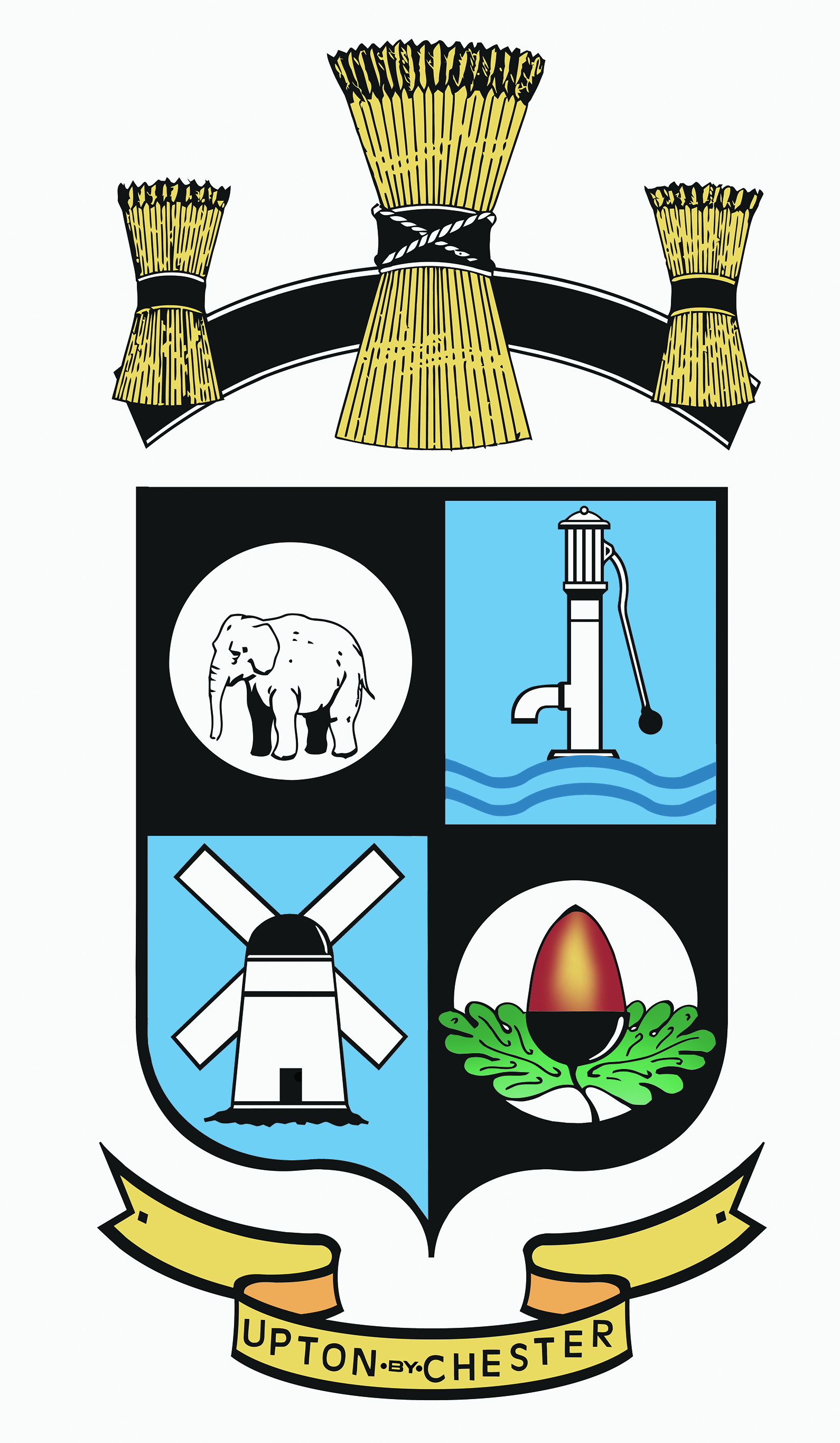  PARISH COUNCILUpton PavilionUptonChesterCH2 1HD07584415343Email: clerk@uptonbychester.org.uk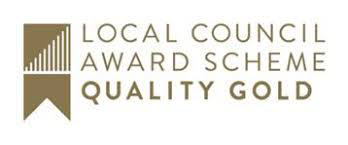 Minutes of the meeting of Upton by Chester and District Parish Council’s QE II Playing Field Sub-Committee, held on Monday 23 November 2020, 6.30pm, via Cisco Webex.Present: Cllr Bennion, Cllr Evans, Cllr Houlbrook and Cllr Poulton.In attendance: Suzi Bull (Clerk).1. APPOINT A CHAIRMAN.A nomination was received for Cllr Bennion. Proposed by Cllr Houlbrook, seconded by Cllr Evans.No further nominations were received.Resolved: Cllr Bennion will be Chairman of the QE II Sub-Committee until May 2021.2. APOLOGIES FOR ABSENCE.Cllr Hulmes was absent without apologies.Resolved: noted.3. DECLARATIONS OF INTEREST.No declarations of interest were made.4. MINUTES.Resolved: The Minutes of the meeting held on 20 January 2020 were confirmed as a correct record and will be signed by the Chairman at the next opportunity.5. REVIEW OF FIVE-YEAR PROJECT PLAN.The following matters were considered:Progress on research into the creation of a wildlife pond on the playing field.Resolved: Cllr Poulton will continue to gather information and report back to this committee. A short article on the proposal to create a pond will be included in the next Parish Council newsletter and invite comments from residents.Children’s playground maintenance and refurbishment.Resolved: Playground contractor Alan Dymond will be invited to attend a meeting to discuss a ‘phased’ approach to the playground improvements.The Clerk will forward this year’s playground inspection report to committee members.The tennis courts project is expected to cost in the region of £40,000, to include new perimeter fencing, coded access gate, online booking system and floodlights. A sum of £20,000 has been ring fenced towards the costs.Resolved: Nicki Harrison of the Lawn Tennis Association will be invited to attend the next meeting of this committee to provide advice and information on the possibility of carrying out the tennis courts improvements in two stages – leaving the installation of floodlighting (approx. £20,000 of the overall project cost) until phase two.Resolved: The priorities for the work of the committee will be as follows:1. Tennis Courts2. Playground6. DATE AND TIME OF THE NEXT MEETING.Resolved: The date and time of the next meeting will be on 21 December 2020 at 6.30pm.